APPLICATION FORM 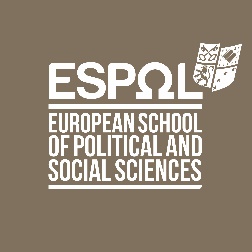 FOR ASSOCIATE RESEARCHERSPlease complete this form and send it to espol-lab@univ-catholille.fr with a cover letter and your CV (CV only necessary for new applicants).Title
First Name
Last Name
Address
E-mailApplicant’s employer and position held by the Applicant:
			Other relevant ongoing affiliations:I apply as a new ESPOL associate researcher.I wish to renew my status as associate researcher.Possible activities at ESPOL during your affiliation (research collaboration, contributions to general seminars, conference, brown-bag lunch, etc)Only for researchers who wish to renew their affiliation: What was the added value of your affiliation in the previous affiliation period? 
Please, nominate (at least) one member of ESPOL-LAB who could act as your ESPOL ‘liaison officer’